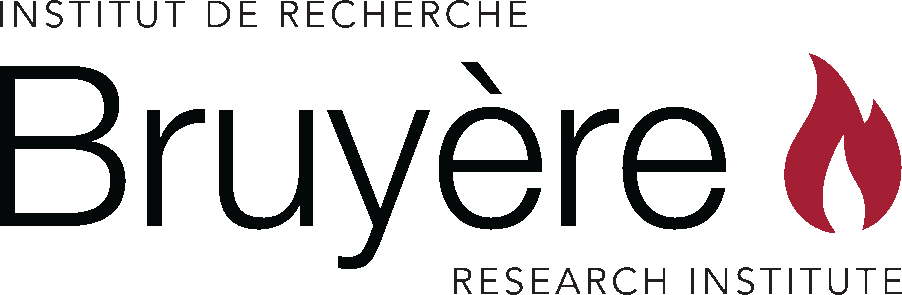 Subject: Research Study SummaryDocument Type: FormLast review/ revision date: February 22, 2024Issued by: Office of Research ServicesApplies to: Bruyère Research InstituteINSTRUCTIONS: This form must be completed for all research studies that require:Approval by any department at Bruyère to conduct the research study.Sign-off by Bruyère Research Institute for their research ethics submission.We recognize that information in this form is subject to change. All changes to project plans must be done in consultation with the clinical departments at Bruyère (as applicable) and must be updated in the project’s ethics application (BREB and associated documents) and the Access to Health Records form (as applicable). In the event of discrepancies between this form and the BREB and Access to Health Records forms, the BREB and Access to Health Records forms will be taken as correct.SECTION 1: Study ContactSECTION 1: Study ContactSECTION 1: Study ContactSECTION 1: Study ContactDate of form completionEmailStudy Contact PersonPhoneSECTION 2: General Study InformationSECTION 2: General Study InformationFull Study NameProtocol # (if applicable)Study Acronym (use by team)Financial study acronym (on financial records)Study StatusPotential proposalNew ethics applicationExisting project with major changesExisting project adding additional Bruyère clinical units/departmentsREB # (if known/applicable)Bruyère Research Institute Responsible InvestigatorAll Principal Investigators & Bruyère co-InvestigatorsFunderTotal Amount of Study FundingIndicate Study Partners & Funding PartnersBriefly describe the study’s primary objectiveBriefly describe the study’s designIs this study a clinical trial?Reminder: All clinical trials must be registered on a public registry, as per policy BRI 09. BRI recommends clinicaltrials.gov. YES     NODefinition: a clinical trial is a research study involving human participants that evaluates the safety and/or effects of one or more interventions on health outcomes. An observational study in which there is no pre-planned intervention is not considered to be a clinical trial. Interventions include, but are not limited to, drugs, vaccines, radiopharmaceuticals, cells and other biological products, surgical procedures, radiologic procedures, devices, genetic therapies, natural health products (NHPs), process-of-care changes, preventive care, manual therapies, and psychotherapies.(source: https://cihr-irsc.gc.ca/e/52810.html) SECTION 3: Study SummarySECTION 3: Study SummarySECTION 3: Study SummaryLay Study Summary from the BREB Application (250 words)What is the impact and benefit of this research? How will findings help improve care and health systems?If applicable, how will this study impact the future care of patients, residents, and families at Bruyère?SECTION 4: Participants and RecruitmentSECTION 4: Participants and RecruitmentSECTION 4: Participants and RecruitmentReminder: Bruyère RI has several different internal and external ways to promote recruitment for research studies and sharing findings. These include social media, newsletters, posters in hallways, InfoNet, Participate in Research website, among other options. Contact Jasmine Rooke at JRooke@bruyere.org to discuss options.Reminder: Bruyère RI has several different internal and external ways to promote recruitment for research studies and sharing findings. These include social media, newsletters, posters in hallways, InfoNet, Participate in Research website, among other options. Contact Jasmine Rooke at JRooke@bruyere.org to discuss options.Reminder: Bruyère RI has several different internal and external ways to promote recruitment for research studies and sharing findings. These include social media, newsletters, posters in hallways, InfoNet, Participate in Research website, among other options. Contact Jasmine Rooke at JRooke@bruyere.org to discuss options.(if no participants are involved, skip to SECTION 5)(if no participants are involved, skip to SECTION 5)(if no participants are involved, skip to SECTION 5)Indicate the date when recruitment is anticipated to endList the study recruitment inclusion and exclusion criteria.Where will the research study occur?(indicate site and unit, e.g., EBH – level 2: outpatient stroke)Who are the participants? In-patients Out-patients Residents Tenants Unit staff Physicians Students Community members Other:  N/AHow many study participants will be recruited and over what period of time?If this research involves a clinical unit, what are the activities and time commitment required of the participants and how will this fit into the unit workflow?Are unit staff being asked to help with the study?YesNoN/AYesNoN/AIf yes, describe what unit staff are being asked to do, what the time commitment will be, when will this be done (during work hours, after hours) and describe any compensation the clinical unit will receive.SECTION 5: Data and/or Biological Sample Sharing or TransferSECTION 5: Data and/or Biological Sample Sharing or TransferReminder: A research agreement is always required before data and/or biological samples are transferred between BRI/BRI personnel and external sites/non-BRI personnel, even if the data and samples are de-identified. If data is leaving Bruyère/BRI, we initiative the DSA. If BRI is receiving data, the disclosing institution generally initiates.Reminder: A research agreement is always required before data and/or biological samples are transferred between BRI/BRI personnel and external sites/non-BRI personnel, even if the data and samples are de-identified. If data is leaving Bruyère/BRI, we initiative the DSA. If BRI is receiving data, the disclosing institution generally initiates.Type of Transfer (select all that apply)Type of Transfer (select all that apply) BRI is receiving data from another institution BRI is receiving biological samples from another institution BRI is sending/sharing data to another institution data includes information from Bruyère medical records data does not include information from Bruyère medical records BRI is sending biological samples to another institution BRI is not receiving or sending data BRI is not receiving or sending biological samplesNature of Data/Biological Samples TransferNature of Data/Biological Samples TransferPlease provide a description of the type of data and/or biological samples being transferred:Please provide a description of the type of data and/or biological samples being transferred:Please provide a description of: The intended transfer method for the data and/or biological samples (e.g., Citrix, Sync, REDCap, encrypted USB, courier) The anticipated frequency of the transfer(s) (i.e., one-time, periodic, etc.)Please provide a description of: The intended transfer method for the data and/or biological samples (e.g., Citrix, Sync, REDCap, encrypted USB, courier) The anticipated frequency of the transfer(s) (i.e., one-time, periodic, etc.)SECTION 6: Face-to-Face Research ApprovalSECTION 6: Face-to-Face Research ApprovalDoes the research study follow the most current version of the Procedure Manual on Conducting Face-to-Face Participant Research?YesNoN/AIf no, explain why not and what additional approvals have been sought.SECTION 7: Unit/Department ApprovalSECTION 7: Unit/Department ApprovalSECTION 7: Unit/Department ApprovalReminder: All new studies must obtain Departmental Sign-off on Section 25 of the Research Ethics Application. Directors will generally ask if the applicable manager is in support of the research being undertaken. Provide that information here.Reminder: All new studies must obtain Departmental Sign-off on Section 25 of the Research Ethics Application. Directors will generally ask if the applicable manager is in support of the research being undertaken. Provide that information here.Reminder: All new studies must obtain Departmental Sign-off on Section 25 of the Research Ethics Application. Directors will generally ask if the applicable manager is in support of the research being undertaken. Provide that information here.If working with a clinical unit or department at Bruyère on this project, indicate the individual(s) with whom you are working.Has the unit manager reviewed this form, and are they in support of this research study?YesNoN/AProvide their name(s):SECTION 8: Improving the Clarity and Usability of this FormIf you have any suggestions to make this form clearer, easier to use, or to ensure that it captures all relevant information, please email Alex Cornett at ACornett@bruyere.org.